Espèce de bio !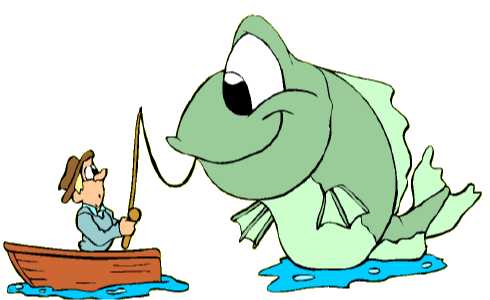 But du projet : Créer une maquette d’un habitat pour votre espèce en 2 dimensionsRésultats d’apprentissage visés :Calculer des pourcentages pour résoudre des problèmes de la vie couranteCalculer l’aire de quadrilatères pour résoudre des problèmes de la vie courante Reproduire une figure à deux dimensions à l’échelleÉtapes du projet :À partir des informations tirées de ta recherche sur les habitats et les niches écologiques que tu as réalisée dans ton cours de sciences, représente cette habitat par une maquette en utilisant Notebook ou tout autre logiciel de dessin.Identifie chaque partie de ta maquette par une légende.Imprime ta maquette.Représente chaque partie de ta maquette par un pourcentage.Calcul l’aire de chacune des parties de ta maquette en cm2.Associe l’aire des parties de ta maquette à une superficie réelle en utilisant une échelle appropriée.Présente ta maquette à la classe